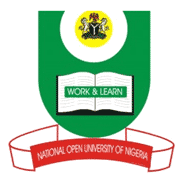 NATIONAL OPEN UNIVERSITY OF NIGERIA14-16 AHMADU BELLO WAY, VICTORIA ISLAND LAGOSMARCH/APRIL 2016 EXAMINATION			SCHOOL OF SCIENCE AND TECHNOLOGYCOURSE CODE:			CIT467  COURSE TITLE:			Visual Programming Language (3 Credits)Time :  				21/2HoursThe total mark is 70 and each question carries 14 marks.Answer any 5 Questions.  	1(a) Give the full meaning of the following acronyms? (10 marks)WYSIWYGGIFHTTPJPEGURLARKVIPRVEX SGML GUIWWW(1 mark each)1(b) List four (4) advantages of Object-Oriented Programming (4 marks)2(a) Identify and explain three (3) things you can do with HTML (6 marks)2(b) List and explain five (5) features of OOP (5 marks)2(c) Mention three (3) examples of OOPL (3 marks)3(a) Why do you choose Java as a programming Language? (4 marks)3(b) List and explain three (3) uses of Java (6 marks)3( c) List any four (4) benefits of Java (4 marks)4(a) What is Visual Programming Language? (5 marks)4(b) List and explain three (3) areas of application of OOP (6 marks) 4(c) List three (3) uses of Markup tags (3 marks)5(a) Explain the term “ Object-Oriented Programming” (4 marks)5(b) Describe Tags in HTML and list five (5) examples (6 marks)5(c) Outline four web browsers you know (4 marks)6(a)  Describe the following:VIPRPrographARK(2 marks each)6(b) List any four (4) types of VPL (4 marks)6(c ) Outline uses of Headings in HTML (4 marks)7(a) Distinguish between physical and Logical markup tags (4 marks)7(b) What is hypertext link? (6 marks)7(c) List any four (4) steps of creating a hyperlink (4 marks)